Deelnemerslijst	
Training Module Toezicht voor DTA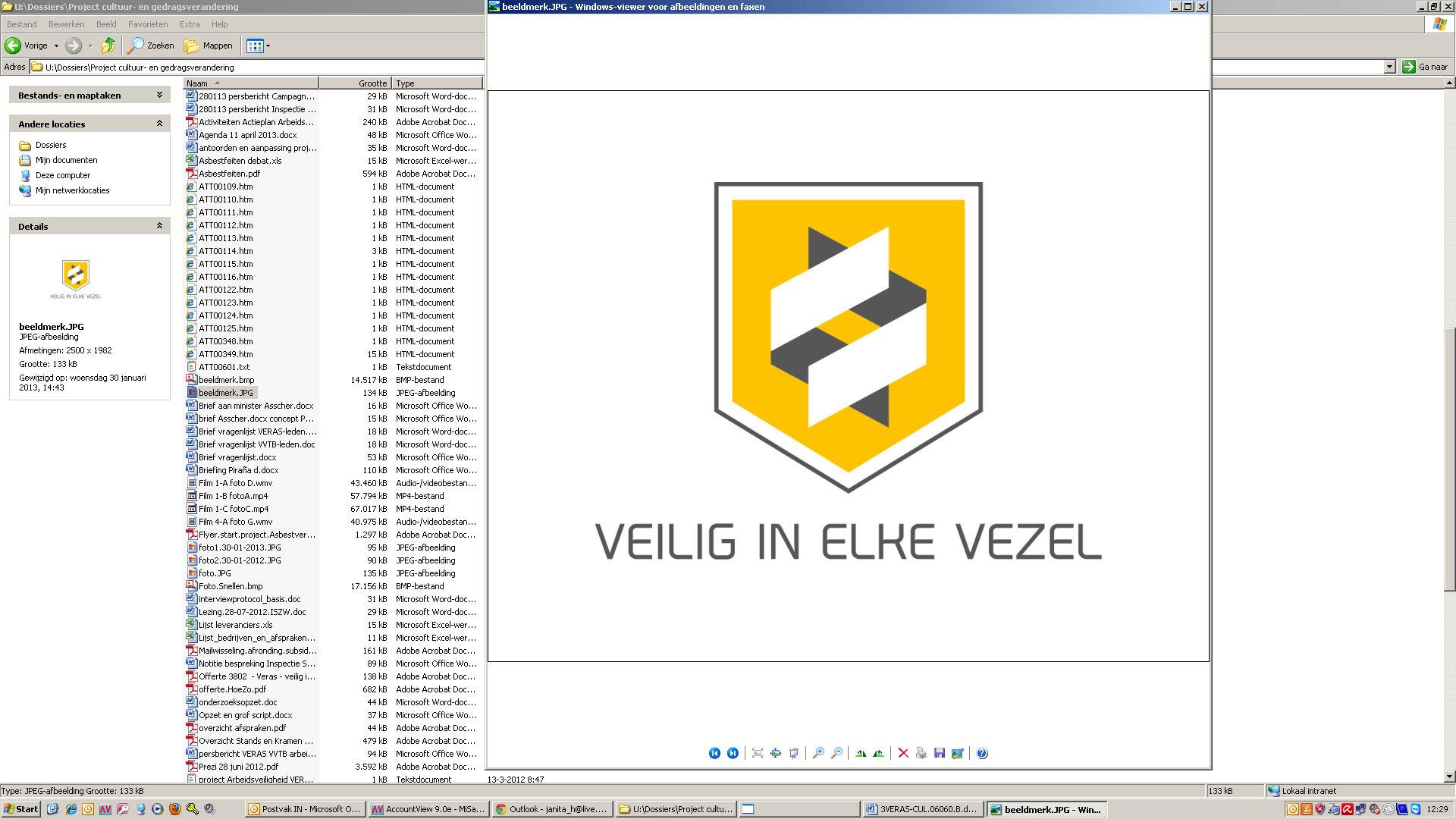 Naam deelnemerNaam deelnemerBedrijf123456789101112131415